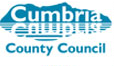 Young People Housing Support Linked to Short-Term AccommodationMarket Engagement EventThursday 13 June 2019 13:00-16:00Cumbria County CouncilCommunity Room, Carlisle East Fire Station, Eastern Way, Carlisle, CA1 3RACumbria County Council is looking to engage with existing and potential providers and key stakeholders to discuss the future delivery of housing support linked to short-term accommodation for young people. The purpose of the day is to introduce the proposed models of service delivery from April 2020 and invite stakeholder feedback.This engagement event relates to the Young People provision only.Providers are not required to attend this event to be considered for any future tendering process but, by attending you should find the day extremely beneficial as it will explain the background and provide insight.PROGRAMMETo book your place, please email the name of your organisation and the names of those attending to Alison.Mcculloch@cumbria.gov.uk. (Places limited to 2 per organisation in the first instance). 13:00 – 13:10Context setting and demand overview13:10 – 14:00Signs of Safety14:00 – 14:10Break14:10 – 14:30Proposed service user outcomes 14:30 – 14:50Group discussion and feedback on service user outcomes14:50 – 15:15Proposals for service deliveryThe Positive Pathway  The Gateway GroupFlexible supportEligibility and priority groupsOutcomes based funding formulaQuality standards and performance management15:15 – 15:45Group discussion and feedback on proposals15:45 – 15:55Procurement timeline15:55 – 16:00Close